от «29» сентября 2017 года № 5/134О внесении изменений в решение Собрания депутатов Комсомольского района Чувашской Республики от 16 мая 2014 года № 2/203 «Об утверждении Положения о порядке проведения конкурса на замещение вакантной должности муниципальной службы в органах местного самоуправления Комсомольского района Чувашской Республики»В соответствии с Федеральным законом от 2 марта 2007 года № 25-ФЗ «О муниципальной службе в Российской Федерации», Законом Чувашской Республики от 5 октября 2007 года № 62 «О муниципальной службе в Чувашской Республике» Собрание депутатов Комсомольского района Чувашской Республики р е ш и л о:1. Внести в Положение о порядке проведения конкурса на замещение вакантной должности муниципальной службы в органах местного самоуправления Комсомольского района Чувашской Республики, утвержденное решением Собрания депутатов Комсомольского района Чувашской Республики от 16 мая 2014 г. № 2/203 (в редакции решения Собрания депутатов Комсомольского района от 21 сентября 2015г. № 9/9) следующие изменения:а) пункт 1.2. изложить в следующей редакции:«1.2. В целях обеспечения права граждан Российской Федерации, граждан иностранных государств – участников международных договоров Российской Федерации,  в соответствии с которыми иностранные граждане имеют право находится на муниципальной службе (далее – граждане) на равный доступ к муниципальной службе, формирования наиболее квалифицированного кадрового состава муниципальной службы в органах местного самоуправления Комсомольского района может проводиться конкурс на замещение вакантной должности муниципальной службы.»;б) в абзаце втором пункта 1.7. слова «Российской Федерации» исключить;в) в пункте 1.8.3:подпункт 10 дополнить словами «- в течение 10 лет со дня истечения срока, установленного для обжалования указанного заключения в призывную комиссию соответствующего субъекта Российской Федерации, а если указанное заключение и (или) решение призывной комиссии соответствующего субъекта Российской Федерации по жалобе гражданина на указанное заключение были обжалованы в суд, - в течение 10 лет со дня вступления в законную силу решения суда, которым признано, что права гражданина при вынесении указанного заключения и (или) решения призывной комиссии соответствующего субъекта Российской Федерации по жалобе гражданина на указанное заключение не были нарушены;»;дополнить подпунктом 11 следующего содержания: «11) непредставления сведений, предусмотренных статьей 15.1. Федерального закона от 02.03.2007 № 25-ФЗ «О муниципальной службе в Российской Федерации.».2. Настоящее решение вступает в силу после дня его официального опубликования в информационном бюллетене «Вестник Комсомольского района» за исключением положений, для которых настоящим пунктом установлены иные сроки вступления в силу.Положения подпункта 10 пункта 1.8.3. вышеуказанного Положения (в редакции настоящего Решения) распространяются на правоотношения, возникшие с 1 января 2014 года.Глава Комсомольского района -Председатель Собрания депутатов Комсомольского района                                                                         Х.С.Идиатуллин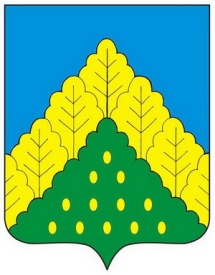 ЧĂВАШ РЕСПУБЛИКИНКОМСОМОЛЬСКИ РАЙОНĔНДЕПУТАТСЕН ПУХĂВĔЙЫШĂНУСОБРАНИЕ ДЕПУТАТОВКОМСОМОЛЬСКОГО РАЙОНАЧУВАШСКОЙ РЕСПУБЛИКИРЕШЕНИЕ